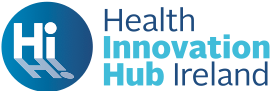 Innovation Out of Healthcare Call 2016Health Innovation Hub Ireland is seeking concepts or ideas that address a healthcare need from individuals or teams involved in healthcare delivery. Applications may be submitted to either the Focussed Call – for innovations that address an HSE identifed priority area (see below) or to the Open Call- for innovations that address ANY healthcare need.The theme of this Focussed Call is Improving Care for Older Persons in the Healthcare System, with particular emphasis on, but not limited to the following priority areas:1.     Development of an “Internet of Things” wearable device alerting nursing staff/family of movements/falls which might assist in the early detection and prevention of incidents2.     Supporting an integrated care pathway for promoting, enhancing and enabling integrated and patient centred care for older persons3.     Supporting the Smart Ageing Initiative.The Open Call is unrestricted, and applications that address ANY healthcare need will be considered. We are however, particularly interested in projects that:1.     Help improve communication across Disability Services, i.e. within services and between services and their service users/families.2.     Support community-based healthcare professionals who work out of the office most of the time e.g. Public Health Nurses.3.     Support patients/service users with multiple conditions to improve their self-management capability and interaction with healthcare services.4.     Support the development and effective working of healthcare teams to positively impact quality of care.5.     Help Business Intelligence and the best use of information - ideas on how to create a single source for health information.Application FormInstructions: Please read the associated Briefing Document before completing the application form. Advice and assistance is available from Health Innovation Hub Ireland. Contact Dr Tanya Mulcahy (t.mulcahy@ucc.ie) with general queries.For more information visit www.hih.ieClosing Date: Applications should be submitted to applications@hih.ie by 5pm Friday, November 18th 2016Please indicate which call you are applying for: 
Focussed CallOpen CallName(s) Qualification/SpecialityDo you work in    healthcare? Name and address of healthcare institution/ affiliation Contact Name: Contact Email: Telephone Number: Concept Title: Please provide a brief description of your concept/innovation:  (500 word max)Please provide  a description of the context and background to the concept/innovation: What healthcare need does it address? (1/2 Page Max.)Please describe the current practice that relates to your concept/innovation:(1/2 Page Max)Provide evidence that supports how current practice is not sufficient and how improved outcomes could be realistically achieved: If possible give an indication of the scale of the problem; number of patients affected… potential cost/time losses, adverse outcomes for patients etc. (½ Page Max):Previous Research and Intellectual Property:Describe any research or work that you have already performed in the context of the problem/need and the specific solution you have now proposed.How has any initial work been funded?Have you any intellectual property already documented?Does your institute have an Invention Disclosure process and have you already submitted the current idea through this route? Please provide any appropriate reference numbers.Please outline what  specific assistance Health Innovation Hub Ireland may provide to you to advance the development of your concept/innovation(1/2 Page Max):Please provide any additional information that you feel may be useful to help with the assessment of your idea (1 Page Max):